Отчето работе контрольно-счетной палаты Амурской области за 2023 годОтчет о работе контрольно-счетной палаты Амурской области за 2023 год подготовлен в соответствии с требованиями статьи 19 Федерального закона от 07.02.2011 № 6-ФЗ «Об общих принципах организации и деятельности контрольно-счетных органов субъектов Российской Федерации и муниципальных образований», статьи 14 Закона Амурской области от 10.06.2011 № 494-ОЗ «О контрольно-счетной палате Амурской области».Структура и содержание годового отчета о работе контрольно-счетной палаты Амурской области за 2023 год соответствуют требованиям Стандарта организации деятельности «Порядок подготовки годового отчета о деятельности контрольно-счетной палаты Амурской области».Цель формирования годового отчета - обобщение и систематизация результатов деятельности по проведению внешнего государственного финансового контроля за отчетный год.Годовой отчет о работе контрольно-счетной палаты области за 2023 год рассмотрен на коллегии контрольно-счетной палаты 07.02.2024 года.В 2023 году контрольно-счетная палата Амурской области осуществляла свою деятельность в рамках полномочий, возложенных на орган внешнего государственного финансового контроля, в соответствии с утвержденным коллегией контрольно-счетной палаты области планом работы.План работы контрольно-счетной палаты на 2023 год сформирован на основе перечня поручений Законодательного Собрания Амурской области, утвержденного постановлением Законодательного Собрания Амурской области от 03.11.2022 № 11/676, предложений и запросов губернатора Амурской области, предложений прокуратуры Амурской области. План работы палаты на 2023 год утвержден решением коллегии контрольно-счетной палаты области от 14.12.2022 года.В течение 2023 года в план работы контрольно-счетной палаты области внесены следующие изменения.Решением коллегии контрольно-счетной палаты от 27.06.2023 произведена замена объекта контрольного мероприятия «Проверка деятельности акционерного общества «Агентство кредитных гарантий АПК» по формированию и исполнению доходов и расходов за 2022 год» на проверку министерства лесного хозяйства и пожарной безопасности Амурской области по вопросу полноты и своевременности поступления в областной бюджет платы за использование лесов, расположенных на землях лесного фонда, в части, превышающей минимальный размер арендной платы, и платы за использование лесов, расположенных на землях лесного фонда, в части, превышающей минимальный размер платы по договору купли-продажи лесных насаждений, за 2022 год. Замена произведена в связи с ликвидацией акционерного общества «Агентство кредитных гарантий АПК» (приказ Министерства имущественных отношений от 30.03.2023 № 210-од).Решением коллегии контрольно-счетной палаты Амурской области от 27.10.2023 в план работы включено экспертно-аналитическое мероприятие«Оценка эффективности управления дебиторской задолженностью в Министерстве природных ресурсов Амурской области»; исключено экспертно- аналитическое мероприятие «Экспертиза государственной программы Амурской области «Цифровая трансформация Амурской области» в связи с утверждением новых государственных программ.Предусмотренные планом работы контрольно-ревизионные и экспертно- аналитические мероприятия выполнены.В рамках экспертно-аналитической деятельности в 2023 году проведено 125 мероприятий (в 2021 году – 131, в 2022 году -128).Контрольно-счетной палатой области по результатам проведенных экспертиз подготовлено 79 заключений на проекты законов и иных нормативных правовых актов Амурской области в отношении средств областного бюджета и бюджета Территориального фонда обязательного медицинского страхования Амурской области, расходных обязательств области, а также проектов законов области, приводящих к изменению доходов областного бюджета (в 2021 году – 89, в 2022 году -82).Проведены экспертиза одной государственной программы Амурской области «Развитие и сохранение культуры и искусства Амурской области», 3 экспертно-аналитических мероприятия: «Мониторинг реализации в 2022 году регионального проекта «Экспорт продукции АПК», «Аудит в сфере закупок товаров, работ и услуг, осуществленных в целях реализации в 2022 году мероприятия «Региональный проект «Модернизация первичного звена здравоохранения Российской Федерации» государственной программы Амурской области «Развитие здравоохранения Амурской области» в части оснащения и переоснащения медицинских организаций оборудованием»,«Оценка эффективности управления дебиторской задолженностью в Министерстве природных ресурсов Амурской области».В рамках экспертно-аналитической деятельности в 2023 году подготовлены заключения по 42 внешним проверкам годовой бюджетной отчетности главных администраторов бюджетных средств, внешним проверкам годовых отчетов об исполнении областного бюджета и об исполнении бюджета территориального фонда обязательного медицинского страхования Амурской области, подготовлены заключения на квартальные отчеты об исполнении областного бюджета и об исполнении бюджета территориального фонда обязательного медицинского страхования Амурской области.За 2023 год контрольно-счетной палатой Амурской области проведено40 контрольных мероприятий (в 2021 году – 61, в 2022 году - 54), контрольными мероприятиями охвачено 93 объекта (в 2021 году – 119, в 2022 году - 151).По результатам контрольно-ревизионной и экспертно-аналитической деятельности в 2023 году установлено финансовых нарушений на сумму 2805217,5 тыс. рублей (в 2021 году - 1718875,1 тыс. рублей, в 2022 году – 897514,0 тыс. рублей).В соответствии с группировкой, принятой Классификатором нарушений, выявляемых в ходе внешнего финансового контроля, в 2023 году контрольно- счетной палатой Амурской области установлены финансовые нарушения в разрезе следующих групп нарушений:нарушения при формировании и исполнении бюджетов – 109413,2 тыс. рублей (в 2021 году - 24841,0 тыс. рублей, в 2022 году - 87359,8 тыс. рублей);неэффективное использование бюджетных средств – 120987,0 тыс. рублей (в 2021 году - 367846,6 тыс. рублей, в 2022 году – 60915,9 тыс. рублей);неправомерное расходование денежных средств и материальных ресурсов – 13294,5 тыс. рублей (в 2021 году - 8431,3 тыс. рублей, в 2022 году – 64626,7 тыс. рублей);нарушения ведения бухгалтерского учета, составления и представления бухгалтерской (финансовой) отчетности – 2484107,8 тыс. рублей (в 2021 году - 1055075,8 тыс. рублей, в 2022 году -559273,9 тыс. рублей);нарушения в сфере управления и распоряжения государственной (муниципальной) собственностью – 23617,7 тыс. рублей (в 2021 году - 26316,0 тыс. рублей, в 2022 году – 12000,2 тыс. рублей);нарушения при осуществлении государственных (муниципальных) закупок и закупок отдельными видами юридических лиц – 53541,1 тыс. рублей (в 2021 году - 17293,6 тыс. рублей, в 2022 году - 38373,8 тыс. рублей);нецелевое использование бюджетных средств – 256,3 тыс. рублей.По результатам проведенных контрольных мероприятий органам государственной власти, органам местного самоуправления, предприятиям и организациям направлено 68 представлений и предписаний для принятия мер по устранению выявленных бюджетных и иных нарушений и недостатков, предотвращению нанесения материального ущерба области или возмещению причиненного вреда, по привлечению к ответственности должностных лиц, виновных в допущенных нарушениях, а также мер по пресечению, устранению и предупреждению нарушений (в 2021 году – 73, в 2022 году -80).Представлениями, направленными в адрес руководителей проверяемых организаций, предложено устранить финансовые нарушения на общую сумму 1727410,9 тыс. рублей.В результате принятых мер устранено финансовых нарушений на сумму 1798035,4 тыс. рублей (в 2021 году – 255388,7 тыс. рублей, в 2022 году – 538683,6 тыс. рублей), из которых 107222,4 тыс. рублей - объем финансовых нарушений, установленных контрольными мероприятиями прошлых лет.Восстановлено в доход областного и местных бюджетов 27774,0 тыс. рублей (в 2021 году – 36409,1 тыс. рублей, в 2022 году – 7140,6 тыс. рублей). По результатам рассмотрения представлений внесены изменения в2 нормативных правовых акта области, 5 муниципальных нормативных правовых актов и 13 локальных актов объектов контроля.Устранение     финансовых      нарушений      в      рамках      исполнения8 представлений, вынесенных контрольно-счетной палатой области в адрес проверенных организаций, продолжает оставаться на контроле.По проведенным контрольным мероприятиям направлены отчеты Законодательному Собранию Амурской области и Губернатору области. Информационные материалы, содержащие сведения о результатах 23 проверок, и предложения по принятию мер к устранению недостатков и нарушений и недопущению их в дальнейшей работе, направлены органам исполнительной власти области.Отчеты о результатах контрольно-ревизионных и экспертно- аналитических мероприятий, проведенных контрольно-счетной палатой Амурской области, рассмотрены на заседаниях комитетов Законодательного Собрания Амурской области.В 2023 году должностными лицами контрольно-счетной палаты Амурской области составлено 16 протоколов об административных правонарушениях, ответственность за которые предусмотрена Кодексом Российской Федерации об административных правонарушениях, в том числе, 4 протокола по статье 15.14 (нецелевое использование бюджетных средств),4 протокола по статье 15.15.3 (нарушение порядка и (или) условий предоставления межбюджетных трансфертов), 2 протокола по статье 15.15.5-1 (невыполнение государственного (муниципального) задания), 5 протоколов по статье 15.15.6 (нарушение требований к бюджетному (бухгалтерскому) учету, в том числе к составлению, представлению бюджетной, бухгалтерской (финансовой) отчетности), 1 протокол по статье 19.5 (невыполнение в срок законного предписания (постановления, представления, решения) органа (должностного лица), осуществляющего государственный надзор (контроль), организации, уполномоченной в соответствии с федеральными законами на осуществление государственного надзора (должностного лица), органа (должностного лица), осуществляющего муниципальный контроль).По результатам рассмотрения дел об административных правонарушениях: 10 должностных лиц, а также 2 юридических лица привлечены к административной ответственности, мировыми судьями и судами общей юрисдикции вынесено 12 постановлений о наложении административных штрафов на общую сумму 157,7 тыс. рублей,2 постановления о назначении административного наказания в виде предупреждения (статья 4.1.1 КоАП РФ) 2 должностных лица, совершившее административные правонарушения, от административной ответственности освобождены, им объявлено устное замечание, оплачено административных штрафов на сумму 105,0 тыс. рублей.В 2023 году обжаловано три представления контрольно-счетной палаты.Решениями Арбитражного суда Амурской области в удовлетворении заявленных требований о признании недействительным представлений отказано, представления контрольно-счетной палаты Амурской области признаны правомерными и соответствующими закону.Постановлениями Шестого арбитражного апелляционного суда Решения Арбитражного суда Амурской области оставлены без изменений, апелляционные жалобы - без удовлетворения.Также в 2023 году контрольно-счетная палата была привлечена в качестве третьего лица, не заявляющего самостоятельных требований, при рассмотрении Арбитражным судом Амурской области 29 дел.Материалы 4 контрольных мероприятий и 1 экспертно-аналитического мероприятия, по результатам которых выявлены нарушения требований законодательства о контрактной системе в сфере закупок товаров, работ, услуг для обеспечения государственных и муниципальных нужд, имеющие признаки состава административных правонарушений, направлены управлению федеральной антимонопольной службы по Амурской области и министерствуфинансов Амурской области. Органами, осуществляющими контроль в сфере закупок, по результатам рассмотрения представленных информаций возбуждено 1 дело об административных правонарушениях, по результатам рассмотрения которого два должностных лица привлечены к административной ответственности, по 3 материалам производство прекращено в связи с истечением срока давности привлечения должностных лиц к административной ответственности и 1 дело находится на рассмотрении.По результатам проведенных контрольно-ревизионных мероприятий за допущенные нарушения в финансово-хозяйственной деятельности и использовании бюджетных средств 18 должностных лиц (в 2021 году – 28, в 2022 году -34) привлечены к дисциплинарной ответственности.В 2023 году продолжено взаимодействие с органами прокуратуры, правоохранительными органами, материалы 27 контрольных мероприятий переданы в прокуратуру Амурской области в рамках информационного обмена. По результатам рассмотрения информации прокуратурой Амурской области 2 должностным лицам вынесено 1 предостережение и 1 представление.В 2023 году прокуратурой Амурской области материалы проверки законности, целевого и эффективного использования субсидии на софинансирование мероприятий, направленных на модернизацию коммунальной инфраструктуры в рамках подпрограммы «Обеспечение доступности коммунальных услуг, повышение качества и надежности жилищно-коммунального обслуживания населения» государственной программы «Модернизация жилищно-коммунального комплекса, энергосбережение и повышение энергетической эффективности в Амурской области», выделенной в 2022 году бюджету муниципального образования город Белогорск, направлены в Белогорский МСО СУ СК России по Амурской области, по результатам рассмотрения которого возбуждено уголовное дело по признакам преступления, предусмотренного частью 1 статьи 286 УК РФ (превышение должностных полномочий).По уголовному делу, направленному в 2022 году в Благовещенский городской суд (уголовное дело по признакам состава преступления, предусмотренного статьей 159 Уголовного кодекса Российской Федерации«Мошенничество», по материалам проверки целевого и эффективного использования средств областного бюджета, выделенных в 2020 году на реализацию основного мероприятия «Региональный проект «Дорожная сеть» в рамках национального проекта «Безопасные и качественные автомобильные дороги» муниципальному образованию Благовещенский район) вынесен обвинительный приговор в виде лишения свободы директора предприятия сроком на 3 года условно. По 5 уголовным делам, возбужденных по материалам проверок прошлых лет, продолжается расследование, итоговые процессуальные решения не приняты.В отчетном году продолжена работа по методологическому обеспечению деятельности, направленная на повышение эффективности работы контрольно- счетной палаты Амурской области. Решениями коллегии контрольно-счетной палаты области утверждены изменения, внесенные в Регламент контрольно- счетной палаты Амурской области и Стандарт внешнего государственного финансового контроля СФК 101 «Общие правила  проведения контрольногомероприятия». Актуализирован Классификатор нарушений, выявленных в ходе внешнего государственного аудита (контроля).В 2023 году контрольно-счетной палатой области в целях обеспечения возможности наиболее полной реализации возложенных на орган внешнего финансового контроля полномочий проведена работа по внедрению и использованию в деятельности информационных систем. Получен постоянный доступ к 3 подсистемам Государственной интегрированной информационной системы управления общественными финансами «Электронный бюджет», к системам автоматизации министерства финансов Амурской области - Автоматизированным Центрам Контроля «Планирование», «Финансы», к Автоматизированному Центру Контроля управления закупок Амурской области «Госзаказ», к региональному сегменту единой государственной системы здравоохранения Амурской области «Статистика».В 2023 году продолжила свою деятельность Ассоциация контрольно- счетных органов Амурской области, созданная в целях повышения эффективности системы государственного и муниципального финансового контроля в Амурской области, координации деятельности муниципальных контрольно-счетных органов и укрепления между ними сотрудничества.В октябре 2023 года контрольно-счетной палатой Амурской области организована и проведена XIX Конференция Ассоциации контрольно-счетных органов Амурской области.В 2023 году во взаимодействии с контрольно-счетными органами муниципальных образований проведено параллельное контрольные мероприятия «Проверка законности, целевого и эффективного использования субсидии на софинансирование мероприятий, направленных на модернизацию коммунальной инфраструктуры в рамках подпрограммы «Обеспечение доступности коммунальных услуг, повышение качества и надежности жилищно-коммунального обслуживания населения» государственной программы «Модернизация жилищно-коммунального комплекса, энергосбережение и повышение энергетической эффективности в Амурской области», выделенной в 2022 году бюджетам 4 муниципальных образований.Проведенное параллельное контрольное мероприятие способствовало обмену опытом проведения контрольно-ревизионных мероприятий, изучению современных практических наработок в части подходов и методов контрольной, экспертно-аналитической работы и реализации материалов проверок.В соответствии с требованиями законодательства об обеспечении доступа к информации о деятельности государственных органов, в информационно- телекоммуникационной сети «Интернет» функционирует официальный сайт контрольно-счетной палаты Амурской области www.ksp-amur.ru, на котором размещается информация о деятельности контрольно-счетного органа, с декабря 2022 года информация о деятельности контрольно-счетной палаты Амурской области также размещается в социальной сети «ВКонтакте».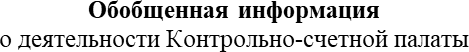 I. Контрольно-ревизионная деятельностьI. Контрольно-ревизионная деятельностьI. Контрольно-ревизионная деятельностьОбщее количество проведенных контрольных мероприятий (ед.)4040Количество объектов, охваченных при проведении контрольных мероприятий (ед.)9393Выявлено финансовых нарушений, ВСЕГО (тыс. руб.)2 805 217,52 805 217,5в том числе:нарушения при формировании и исполнении бюджетов109 413,2109 413,2нецелевое использование бюджетных средств256,3256,3неэффективное использование бюджетных средств120 987,0120 987,0неправомерное расходование денежных средств и материальных ресурсов13 294,513 294,5нарушения ведения бухгалтерского учета, составления и представления бухгалтерской (финансовой) отчетности2 484 107,82 484 107,8нарушения в сфере управления и распоряжения государственной (муниципальной) собственностью23 617,723 617,7нарушения при осуществлении государственных (муниципальных) закупок и закупок отдельными видами юридических лиц53 541,153 541,1Предложено к устранению финансовых нарушений (тыс.руб.)1 731 602,11 731 602,1Устранено финансовых нарушений, ВСЕГО (тыс.руб.)1 798 035,41 798 035,4том числе в доход областного бюджета27 774,027 774,0II. Экспертно-аналитическая деятельностьII. Экспертно-аналитическая деятельностьII. Экспертно-аналитическая деятельностьОбщее количество проведенных экспертно-аналитических мероприятий (ед.)Общее количество проведенных экспертно-аналитических мероприятий (ед.)125- подготовлено экспертных заключений по нормативно-правовым актам- подготовлено экспертных заключений по нормативно-правовым актам79- подготовлено экспертных заключений по государственным программам- подготовлено экспертных заключений по государственным программам1- иные экспертно-аналитические мероприятия- иные экспертно-аналитические мероприятия45III. Реализация результатов контрольных мероприятийIII. Реализация результатов контрольных мероприятийIII. Реализация результатов контрольных мероприятийНаправлено представлений и предписаний (ед.)Направлено представлений и предписаний (ед.)68Направлено отчетов и информаций по результатам контрольных и экспертно- аналитических мероприятий (ед.)Направлено отчетов и информаций по результатам контрольных и экспертно- аналитических мероприятий (ед.)101Составлено протоколов об административных правонарушениях (ед.)Составлено протоколов об административных правонарушениях (ед.)16Применено административных наказаний в виде административных штрафов на сумму (тыс.руб.)Применено административных наказаний в виде административных штрафов на сумму (тыс.руб.)157,7Количество материалов, направленных в правоохранительные органы по итогам контрольных мероприятий (ед.)Количество материалов, направленных в правоохранительные органы по итогам контрольных мероприятий (ед.)1- на сумму (тыс.руб.)- на сумму (тыс.руб.)4 275,0Количество уголовных дел, возбужденных по материалам контрольно-счетной палаты (ед.)Количество уголовных дел, возбужденных по материалам контрольно-счетной палаты (ед.)1Количество должностных лиц, привлеченных к дисциплинарной и материальной ответственностиКоличество должностных лиц, привлеченных к дисциплинарной и материальной ответственности18